VARIVAVARIVA SU ZDRAVA JELA KOJA JEDEMO SA ŽLICOM.VARIVA SE PRIPREMAJU OD RAZLIČITIH VRSTA POVRĆA: KRUMPIR, KELJ, ZELJE, GRAH , MAHUNE.      KRUMPIR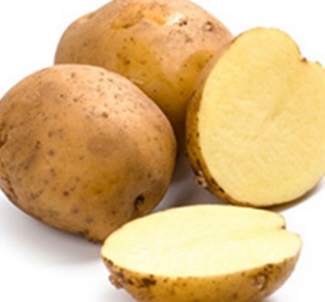    KELJ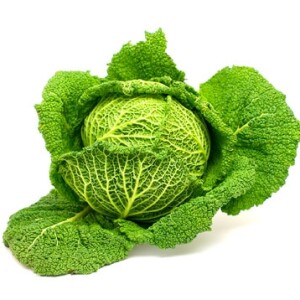    ZELJE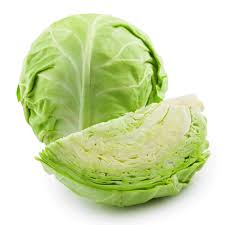      GRAH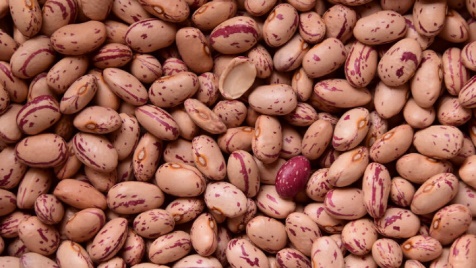       MAHUNE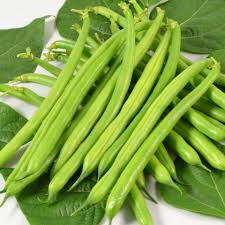 PROČITATI S UČENICIMA LISTIĆ I NEKA UČENICI PONOVE SADRŽAJE O VARIVIMA. 1. ZADATAK: POGLEDAJTE KOJE SVE POVRĆE IMATE KOD KUĆE I RECITE SVOJIM UKUĆANIMA KAKO SE ZOVE!2. ZADATAK: U BILJEŽNICU NACRTATI POVRĆE!SPOJITI SLIKU I RIJEČ!                               KELJ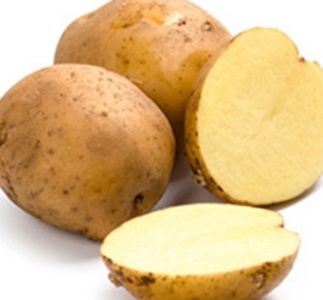                             MAHUNE                          GRAH                      KRUMPIR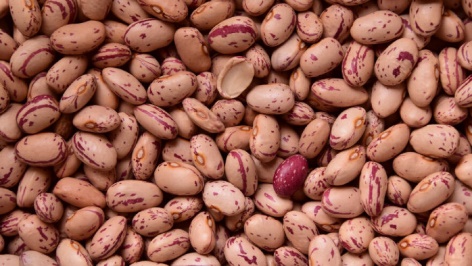                          ZELJE